Проект «Как животные помогают друг другу?»для детей старшей группы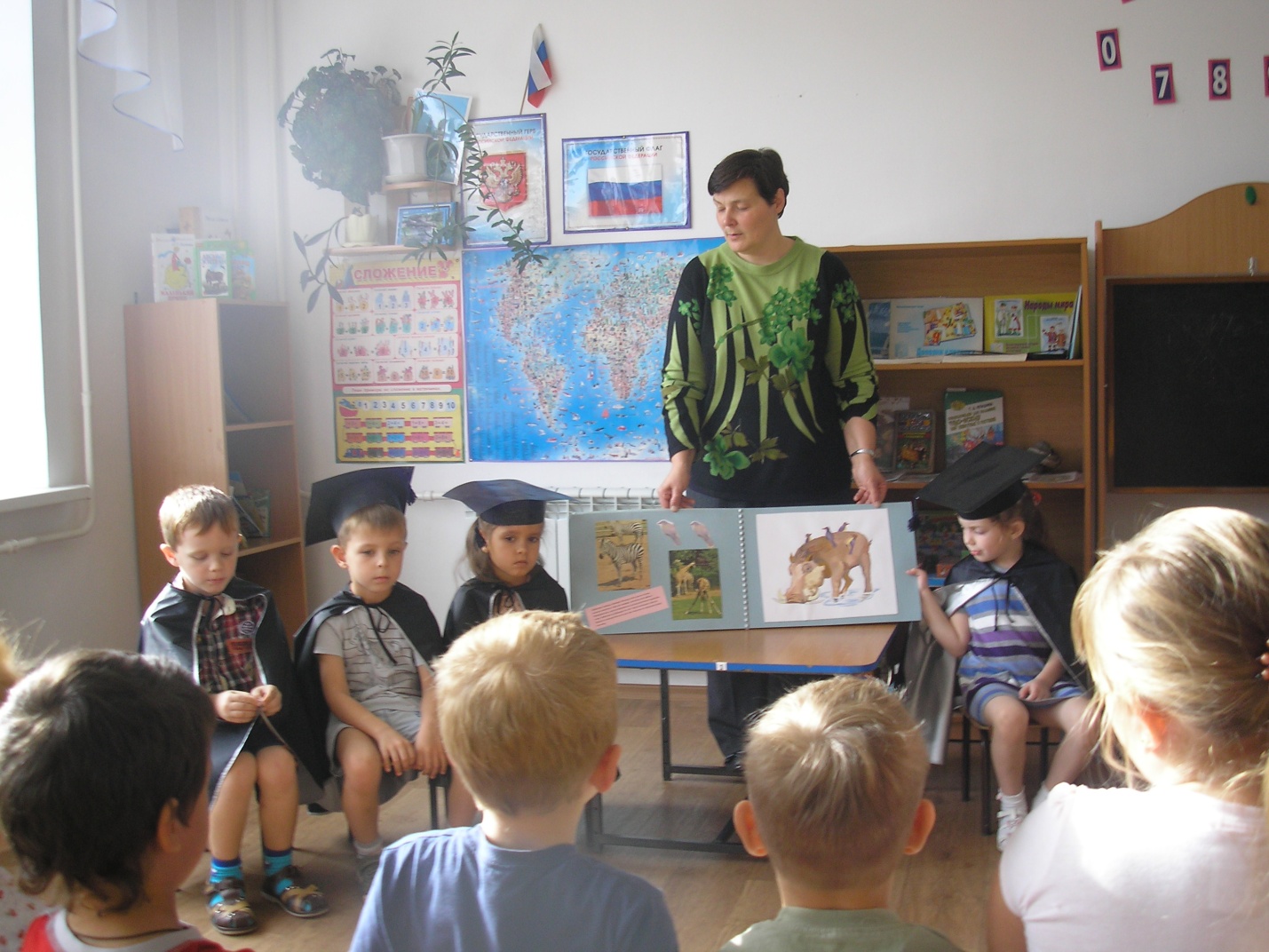                       Руководитель проекта                                                           воспитатель МБДОУ «Детский сад №2»                                                          Жидких Елена Александровна2012 гТема проекта: Как животные помогают друг другу?  (ребенок и природа)Проблема: Могут ли животные помогать друг другу в природе?Тип проекта: Информационно – практико - ориентированныйВид проекта: Групповой,  среднесрочный (8-18 октября 2012г)Участники проекта: Дети, родители старшей группы.Актуальность: Мир животных  одна из интересующих детей  тем о природе. Многообразие и красота животного мира привлекает внимание, пробуждает чувства, предоставляет обширное поле деятельности для ума и активности детей. Но  даже использование современных информационных систем  не всегда позволяет раскрыть интересные  стороны жизни диких животных. И лишь решение  конкретных  четко сформулированных проблем позволяет не только углубить знания детей, но формировать систему знаний о диких животных. Данная проблема вытекает из познания детей, как домашние  и дикие животные заботятся о своих детенышах.Цель:  Создать условия для развития познавательного интереса к миру природы.Задачи:           1.  Дать представления о жизни диких животных (сотрудничество в мире природы разных видов животных – зверей, птиц, рыб).           2. Развивать связную речь через составление рассказа о жизни животных.          3. Формировать умение сохранять информацию через составление  книги «как животные помогают друг другу».Основные виды детской деятельности:познавательная:  проблемные ситуации, дидактические игры, рассматривание иллюстраций.совместная со взрослыми: чтение энциклопедий, просмотр видеоматериалов, изготовление наглядности - рисунки, коллажи из картинок, домашнее задание.самостоятельная: ролевая игра «библиотека»Формы работы: Совместная образовательная деятельность детей со взрослыми, домашнее задание.Методы и приемы  работы: Проблемная ситуация, моделирование, беседа. Предполагаемый результат: Дети имеют представления о том, как различные виды животных помогают друг другу выживать в природе. По результатам поиска информации оформлена книга «Как животные помогают друг другу».Дальнейшее развитие проекта: данный проект является одним из минипроектов  долгосрочного проекта «Мир животных» (в него входят также минипроекты: «Какие бывают хвосты?», «Как животные заботятся о потомстве?», «Как защищаются животные в природе?»,  «Чей домик?»…)  Этапы реализации проекта:Содержание технологической фазы проектаСписок литературы:  Методика подготовки и оформления конкурсных материалов педагогов дошкольного образования: методические рекомендации / Сост.: Кикоть О.П., Ю.А.Савельева, Е.И. Шнайдер, С.И. Яковлева – Бийск: Издательский дом «Бия». – 2009. - 36сОберемок СМ. Методов проектов в дошкольном образовании. Новосибирск 2005.Проектный метод в деятельности дошкольного учреждения. Москва 2005.Поддьяков Н.Н. и др. Умственное воспитание дошкольника. - М., 1972.Развитие личности и деятельности дошкольника / Под ред. А.В. Запорожца, Д.Б. Эльконина. – М., 1965.Развитие познавательных способностей в процессе дошкольного воспитания / Под ред. Л.А. Венгера. – М., 1986.Усова А.П. Обучение в детском саду / Под ред. А.В. Запорожца. - М., 1990.ФазаЭтапы проекта Деятельность педагогаДеятельность детейпроектирование1.Изучение программного содержания по разделам рабочей программы «Познание».2. Разработка проекта3. Подготовка методической базы для реализации проекта4. Подготовка костюмов для детейтехнологическая1этап ЦелеполаганиеСоздание проблемной ситуации « Как животные помогают друг другу?» с опорой на систему «трех вопросов» Вхождение в проблемутехнологическая2этапОрганизация работы над проектомОказание помощи в решении проблемы:систематизация информации в виде составление плана (моделирование)Дополнение плана поискатехнологическая3этапВыполнение проектаПрактическая помощь, организация НОДУчастие в совместной образовательной деятельноститехнологическая4этап Презентация проектаПодготовка к презентацииПредставление детям  найденной информации,оформление книги5 этапПомощь детям в формулировке новых интересующих темОпределение цели нового проектарефлексивнаяОбобщение материалов проектаэтапОбразовательная областьСодержание работысрок1Чтение художественной литературыЧтение сказок  о животных, обсуждение произведений.1-2день проекта1Познание- Дидактическая  игра «Кто и где живет?» (лото)- Рассматривание карты Земли (животный мир)- Выставка  энциклопедий  о животных- Проблемная ситуация «Как животные помогают друг другу?»1Коммуникация-Индивидуальные беседы «Где живет интересующее тебя животное?»-Словесная игра «Кто знает больше животных…(леса, моря, теплых стран, живущих на Севере и т.д.)- ролевая игра «Библиотека»1Художественное творчествоУзнай животное по контуру и нарисуй1Сотрудничество с родителямиДомашнее задание для родителей2ПознаниеСоставление карты «Как сохранить информацию( кисточка - зарисовать, книга, принести на выставку, телевизор, принести видеоматериал);- просмотр мультфильма «Птичка Тарри».3, 4, 5 день проекта2Коммуникация- Индивидуальная работа – составление плана рассказа о животном;- рассказы детей о животном.3ПознаниеПроблемная ситуация « как сохранить информацию в группе?»6, 7 день проекта3Художественное творчествоОформление книги «Как животные помогают друг другу».(Приложение 2)4КоммуникацияИгровая ситуация  «Презентация  книги « Как животные помогают друг другу». Встреча с авторами книги». (Приложение 3)8-й день проекта5КоммуникацияСитуативный разговор «Какую книгу о животных вы хотели бы написать».8-й день проекта